Parâmetros técnicos: 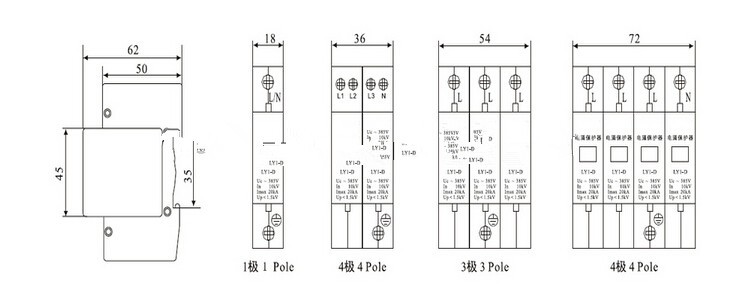 Detalhes do pacoteTipo de unidade: itemPeso do pacote: 0.11kg (0.24lb.)Tamanho do pacote: 10cm x 10cm x 5cm (3.94in x 3.94in x 1.97in)TIPOSN-60KA/1Classe de proteção:A/BMax. Tensão de Operação Contínua (Uc):385 VCorrente Nominal de Descarga (8/20 μ s) (Em):30KAMax. Corrente de Descarga (8/20 μs) (Imax):.60KANível de Proteção de tensão (Para Cima):≤2.0 KVTempo de resposta:<25NsCorrente de fuga:≤20μAAmbiente de trabalho:Temperatura-40 °C + 80 °C;Umidade relativa <95%;Indicar deterioração:Verde (normal), vermelho (falha)Modo De proteção:L-PE, N-PE (4 P)Material da Caixa ABS:Materiais retardadores de chamaDimensão (mm):108 × × 92 62Peso (kg):0.872